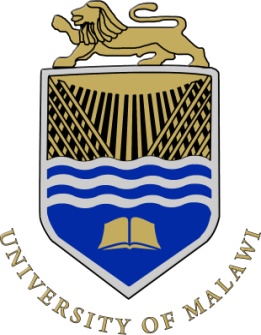 AFRICA CENTRE OF EXCELLENCE IN PUBLIC HEALTH AND HERBAL MEDICINE (ACEPHEM)AFRICA CENTRE OF EXCELLENCE IN PUBLIC HEALTH AND HERBAL MEDICINE (ACEPHEM)Registration form for  Herbal Medicine Regulation Training workshopRegistration form for  Herbal Medicine Regulation Training workshopEITHER TYPE IN THE SHADED AREAS OR PRINT THE FORM OUT AND COMPLETE IN BLACK INKEITHER TYPE IN THE SHADED AREAS OR PRINT THE FORM OUT AND COMPLETE IN BLACK INKPlease complete all sectionsPlease complete all sectionsPERSONAL DETAILSPERSONAL DETAILSDate:Date:Surname/Family Name Title:	Mr	Mrs	Ms	   OtherAll other Names)Gender: Male      FemaleNationality (if dual give both)Country of birth: Correspondence  address (please write clearly if faxing)Country:   Correspondence  address (please write clearly if faxing)Country:   Preferred Telephone:   Additional Telephone:  Fax:   Preferred e-mail:    Additional e-mail:    Preferred Telephone:   Additional Telephone:  Fax:   Preferred e-mail:    Additional e-mail:    COURSE DATE: 20th-24th August, 2018COURSE DATE: 20th-24th August, 2018Course Applying For:  Course Applying For:  EDUCATION/TRAINING BACKGROUNDEDUCATION/TRAINING BACKGROUNDQualification (s)    Qualification (s)    Current Job Title and  Responsibilities Current Job Title and  Responsibilities FEE PAYMENTFEE PAYMENTWho is paying for your Course Fee? (tick your response)------ I will apply for a scholarship---- Self-fundingWho is paying for your Course Fee? (tick your response)------ I will apply for a scholarship---- Self-fundingFURTHER INFORMATIONFURTHER INFORMATIONHow did you learn about the HMR workshop?Advertisement                        College of Medicine Website                                   Event                    Name of event ----------------------------------------------------                       Staff Member        Name---------------------------------------------------------------                   Other                      Specify--------------------------------------------------------------How did you learn about the HMR workshop?Advertisement                        College of Medicine Website                                   Event                    Name of event ----------------------------------------------------                       Staff Member        Name---------------------------------------------------------------                   Other                      Specify-------------------------------------------------------------- COURSE EXPECTATIONSWhat are your expectations for the course?     COURSE EXPECTATIONSWhat are your expectations for the course?    